25 April 2016Dear Parents, 	On Friday, May 13th the Physics classes at Tualatin High will go on a field trip to Oaks Amusement Park to study the Physics of amusement park rides.  We have planned a series of activities where the students will measure various things like speeds, energies, and accelerations, and apply their by now vast knowledge and skills in Physics.  If your child cannot go on the trip, they can make it up on their own time, or contribute to their lab group in some other way. This lab is their final exam.  	We will leave by bus from the school at 8:15 AM and return around 2:00 PM.  All students participating must ride the bus from the school to the park, and back to the school.  They may not drive directly to or from the park unless there is a sports or activity conflict, and then only with explicit written permission from the school (The only exception to this is when a parent either picks up their child or drops them off).	Students must bring $20.00 to Donna DeLuca, the keeper of books, by 3:00 PM Wednesday May 4th to pay for the rides and materials.  (Make checks payable to “Tualatin High School”)  If they miss that deadline, they will need to bring $10.00 to the park and purchase their ride bracelet at the park, and still pay us $10.00 for the bus ride ($5.00) and materials. ($5.00)   I recommend that they bring a sack lunch on Friday.  They may want to bring extra money to buy treats like corn dogs, or extra rides not covered by the ticket.	On the reverse is an official Off-Campus School Sponsored Activity form that you must sign.  We must have this form, and the pre-arranged absence form no later than 3:00 PM, Wednesday, May 11th in order for your child to go.  If your child is failing one of the classes that meet that day, they may not be allowed to go on the field trip and will have to make up the lab activity in some way.Thank you for your time and your brilliant child,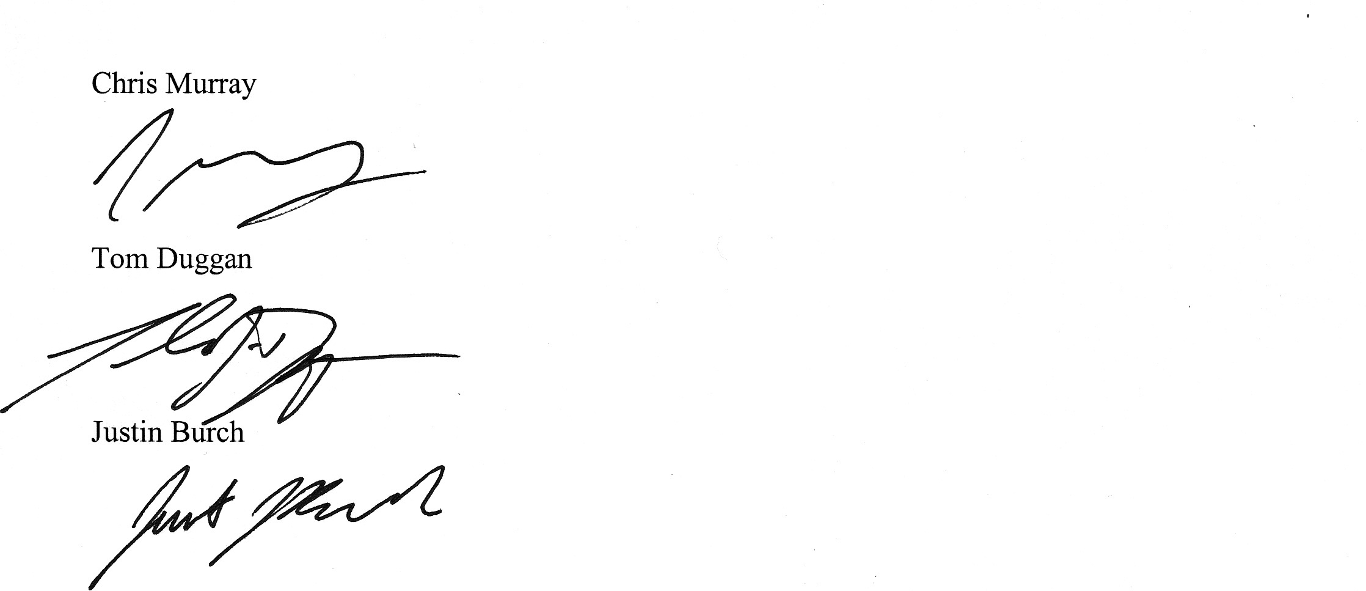 